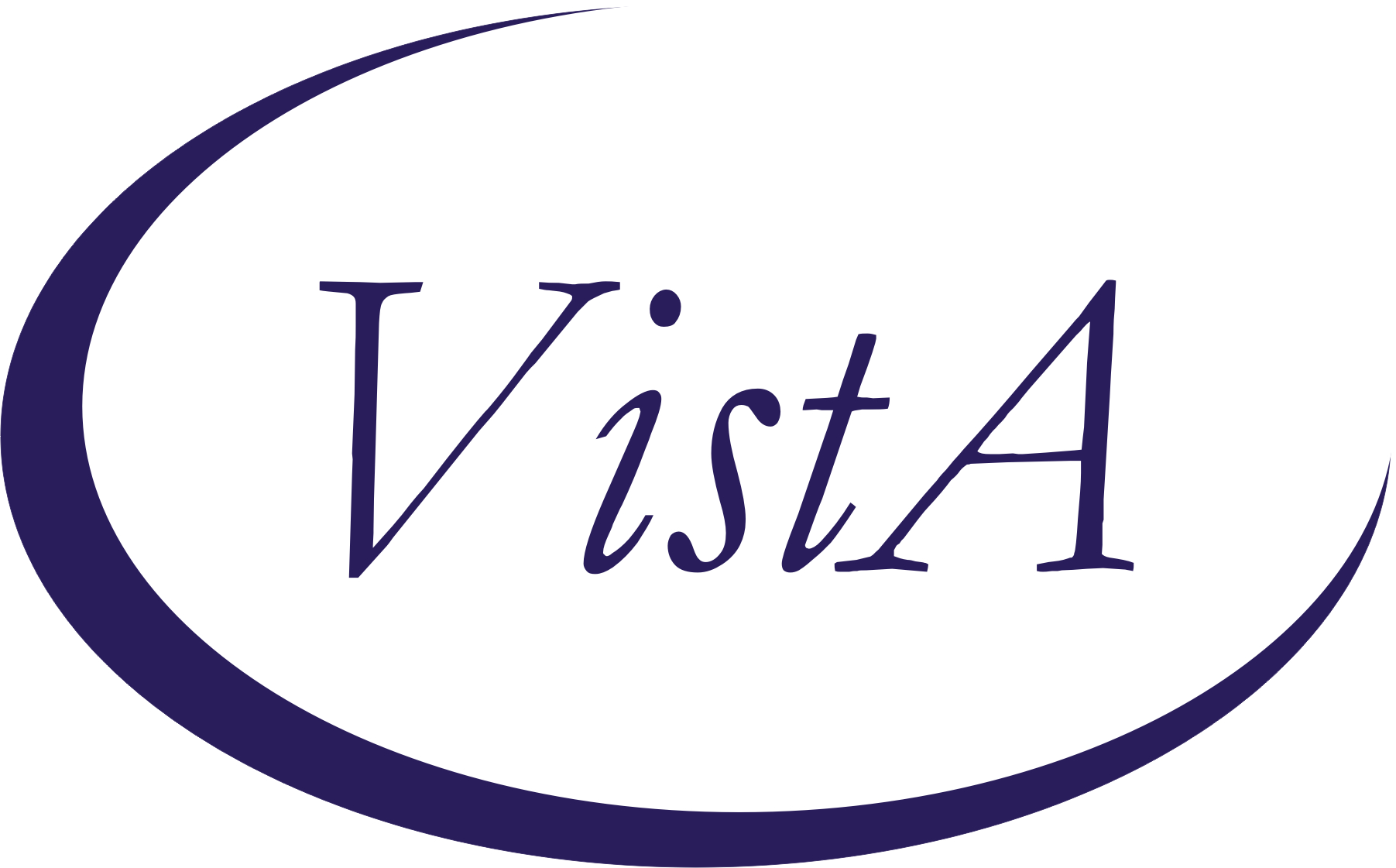 Update_2_0_164Clinical RemindersVA-MISC Update 12Install GuideOctober 2020Product DevelopmentOffice of Information TechnologyDepartment of Veterans AffairsTable of ContentsIntroduction	1Install Details	4Install Example	4Post Installation	8IntroductionThis update contains several minor spelling and other changes to existing clinical reminder content, a full list of the changes can be found here: REDACTEDUPDATE_2_0_164 contains 1 Reminder Exchange entry: UPDATE_2_0_164 VA-MISC UPDATE 12The exchange file contains the following components:TIU TEMPLATE FIELD            VA-TECS OD/OS/OU IM VIS HBV URL   IM VIS HAV URL   IM VIS HBV DT    IM VIS HAV DT    VA-TECS BP/SG/CHLTEXT (6 CHAR)    HEALTH FACTORS   VA-HEALTH AND WELL BEING [C]               VA-WHS - NATIVE AMERICAN HEALING           VA-WHS - FUNCTIONAL NUTRITION              VA-WHS - MAP TO THE MAP                    VA-WHS - INTRODUCTION TO WHOLE HEALTH      VA-WHS - CHANGING THE CONVERSATION         VA-WHS - PERSONAL HEALTH INVENTORY         VA-WHS - PERSONAL HEALTH PLANNING          VA-WHS - AROMATHERAPY                      VA-WHS - WHOLE HEALTH EDUCATION            VA-WHS - YOGA                              VA-WHS - WHOLE HEALTH COACHING             VA-WHS - THERAPEUTIC OR HEALING TOUCH      VA-WHS - TAI CHI                           VA-WHS - RELAXATION TECHNIQUES             VA-WHS - REIKI                             VA-WHS - MINDFULNESS OTHER THAN MBSR       VA-WHS - MEDITATION                        VA-WHS - MINDFULNESS BASED STRESS REDUCE   VA-WHS - INTEGRATIVE HEALTH                VA-WHS - BFA                               VA-WHS - TAKING CHARGE LIFE AND HEALTH     VA-WHS - GUIDED IMAGERY                    VA-WHS - QI GONG                           VA-WHS - EXPRESSIVE ARTS                   VA-REMINDER UPDATES                        VA-UPDATE_2_0_164                          VA-TECS TECHNICIAN                         VA-TECS EYE MEDS-OTHER                     VA-TECS EYE MEDS-ACETAZ METHAZOLAMIDE      VA-TECS EYE MEDS-PREDNISOLONE 1%           VA-TECS EYE MEDS-DICLOFENACE KETOROLAC     VA-TECS EYE MEDS-NEO POLYDEX               VA-TECS EYE MEDS-GENTAMICIN                VA-TECS EYE MEDS-POLYTRIM                  VA-TECS EYE MEDS-VIGAMOX CILOXAN           VA-TECS EYE MEDS-SIMBRINZA                 VA-TECS EYE MEDS-COSOPT                    VA-TECS EYE MEDS-DORZALAMIDE               VA-TECS EYE MEDS-LEVOBUNOLOL TIMOLOL       VA-TECS EYE MEDS-LATANOPROST TRAVATAN      VA-TECS EYE MEDS-AREDS VITAMIN             VA-TECS EYE MEDS-LUBRICATING OINT          VA-TECS EYE MEDS-ARTIFICIAL TEARS          VA-TECS EYE MEDS-NONE                      VA-BFA CATEGORY                            VA-BFA COMPLICATIONS                       VA-BFA ALL POINTS USED                     VA-BENE ALS REASON                         VA-BENE SM ALS OPEN CENTRAL LINE           VA-BENE SM ALS INTRAOUSSEOUS LINE          VA-STAR ABC CARD                           VA-ABC SEVERITY EXTREME                    VA-ABC SEVERITY VERY                       VA-ABC SEVERITY MODERATE                   VA-ABC SEVERITY MILD                       VA-ABC SEVERITY NOT AT ALL                 VA-TECS PROVIDER                           VA-TECS EYE DM PDR RSLT                    VA-TECS EYE DM CSME RSLT                   VA-TECS EYE DM SEV RSLT                    VA-TECS EYE DM MOD RSLT                    VA-TECS EYE DM MILD RSLT                   VA-TECS EYE CAT SURG HIGH RISK YES         VA-TECS EYE CAT LENS-PSEUDO YES            VA-TECS EYE PINGEUCULA                     VA-TECS GLAUC PROVIDER                     VA-TECS RISK IOP                           VA-MCC DELIVERY INFORMATION (C)            VA-MCC DELIVERY DATE                       VA-TH VVC                                  VA-TH VVC NO DEVICE AND/OR BROADBAND       VA-TH VVC NOT CAPABLE                      VA-TH VVC CONFIRMED                        VA-TH VVC TEST PENDING                      REMINDER SPONSORNATIONAL CENTER FOR HEALTH PROMOTION AND DISEASE PREVENTION (NCP)                                VA National Center for Health Promotion and Disease Prevention (NCP)                        Office of Patient Care Services           	      Office of Telehealth Services Store and Forward Telehealth                                      Office of Nursing Service                       WOMEN VETERANS HEALTH PROGRAM                   Office of Connected Care                         REMINDER TAXONOMYVA-PNEUMOC DZ RISK - CHEMOTHERAPYVA-IHD AND ASVD                  VA-STATIN-ESRD                   REMINDER LOCATION LIST   VA-TH 179 ENCOUNTERS       REMINDER TERMVA-HEALTH AND WELL BEING                   VA-CHEMO/IMMUNOSUPPRESSIVE DRUGS           VA-PNEUMOC DZ RISK - CHEMO/IMMUNOSUPP DRUGSVA-REMINDER UPDATE_2_0_164                 VA-TH VVC NOT CAPABLE                      VA-TH VVC CONFIRMED                        VA-TH VVC ENCOUNTERS                       VA-TH VVC CAPABLE                          VA-TH VVC TEST PENDING                     REMINDER DEFINITION VA-TH BL VVC CAPABLE         VA-TH VVC CAPABLE INFORMATIONREMINDER DIALOGVA-GP MISC UPDATE 12           VA-TH VVC CAPABILITY ASSESSMENTInstall DetailsThis update is being distributed as a web host file.  The address for the host file is: https://Redacted/UPDATE_2_0_164.PRDThe file will be installed using Reminder Exchange, programmer access is not required.Installation:=============This update can be loaded with users on the system. Installation will take less than 20 minutes.  Install ExampleTo Load the Web Host File. Navigate to Reminder exchange in Vista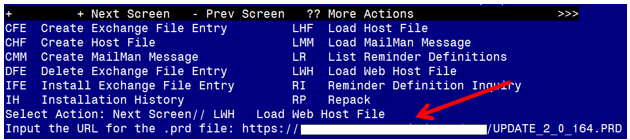 At the Select Action: prompt, enter LWH for Load Web Host File At the Input the url for the .prd file: prompt, type the following web address: https://Redacted /UPDATE_2_0_164.PRDYou should see a message at the top of your screen that the file successfully loaded.  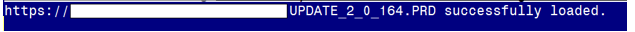 Search for and locate the reminder exchange entry titled UPDATE_2_0_164 VA-MISC UPDATE 12.  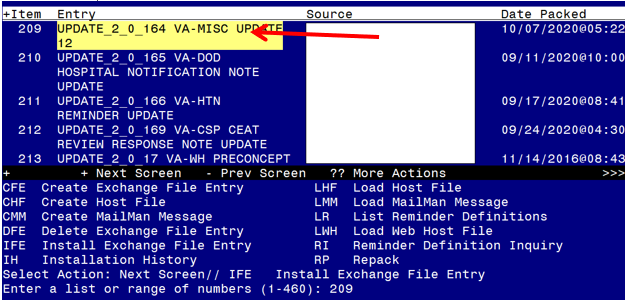 At the Select Action prompt, enter IFE for Install Exchange File EntryEnter the number that corresponds with your entry titled UPDATE_2_0_164 VA-MISC UPDATE  12 (in this example it is entry 209, it will vary by site). The exchange file date should be 10/07/2020.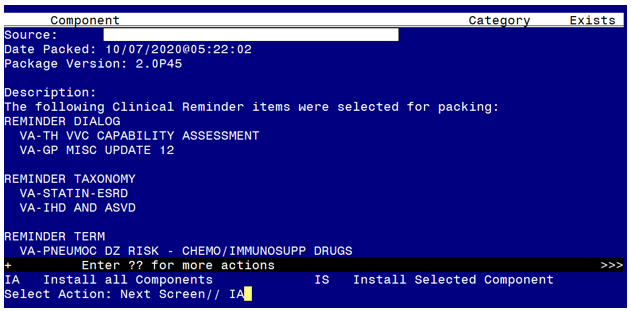 At the Select Action prompt, type IA for Install all Components and hit enter.Select Action: Next Screen// IA   Install all Components  During the installation, you will see several prompts: You will choose I to INSTALL all new componentsYou will choose O to OVERWRITE all existing components that have changedThere is one exception, IF you are prompted to overwrite the reminder location list, VA-TH 179 ENCOUNTERS, choose S to Skip. REMINDER LOCATION LIST entry named VA-TH 179 ENCOUNTERS already existsbut the packed component is different, what do you want to do?     Select one of the following:          C         Create a new entry by copying to a new name          O         Overwrite the current entry          U         Update          Q         Quit the install          S         Skip, do not install this entryEnter response: O// Skip, do not install this entryYou will be promped to install the FIRST dialog component: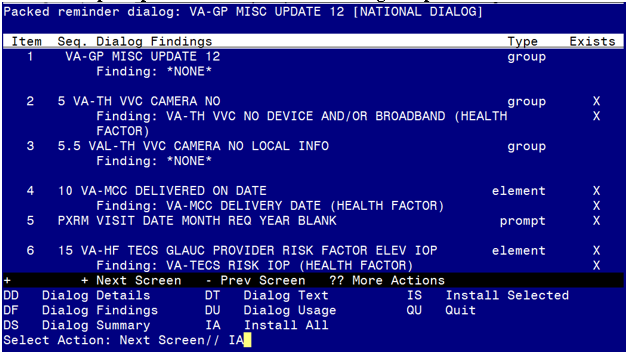 At the Select Action prompt, type IA to install the dialog – VA-GP MISC UPDATE 12Select Action: Next Screen// IA   Install All  Install reminder dialog and all components with no further changes: Y// ES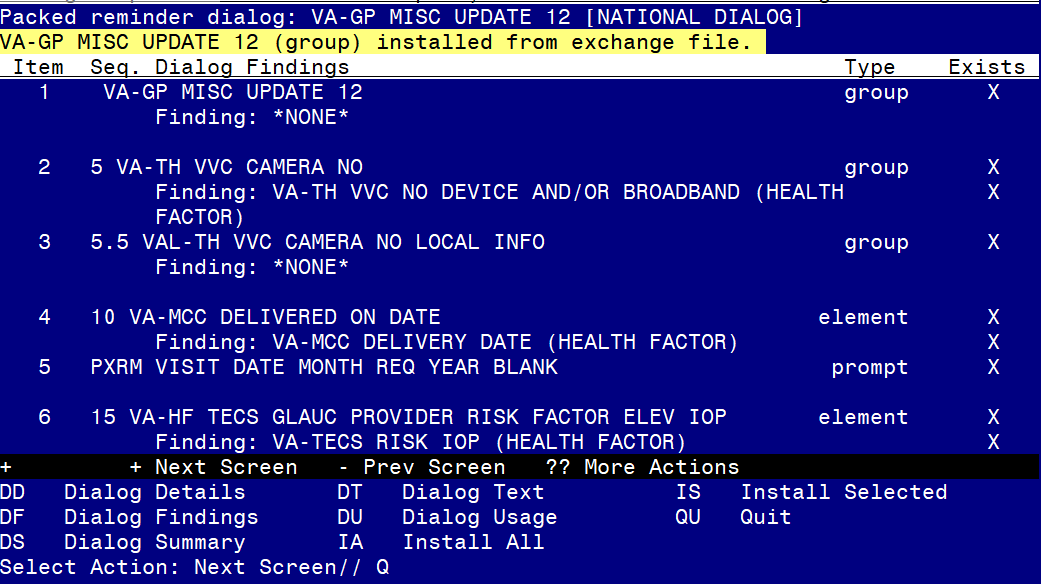 When the dialog has completed installation, you will then be returned to this screen. At the Select Action prompt, type Q.You will be promped to install the SECOND dialog component, you do not need to install the dialog VA-TH VVC CAPABILITY ASSESSMENT, choose Q to quit: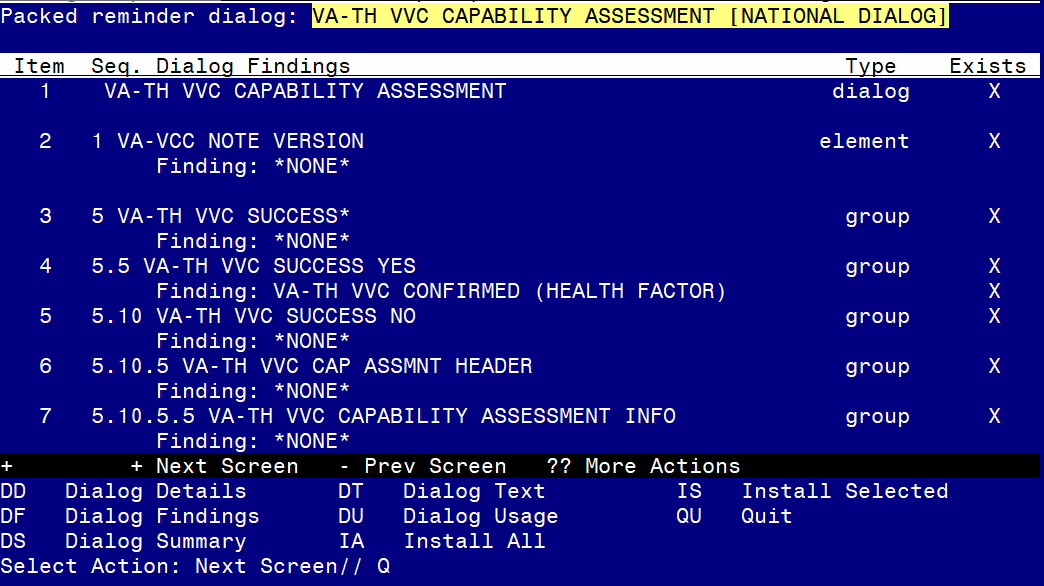 At the Select Action prompt, type Q.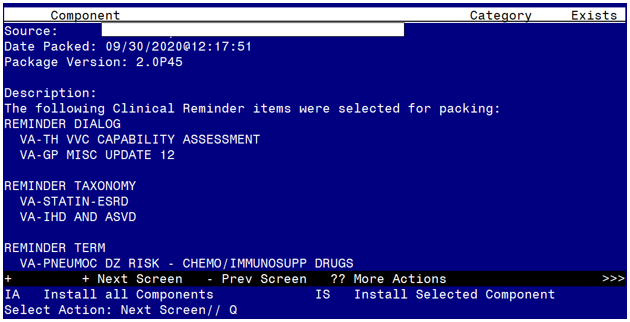 You will be returned to this screen. Type Q to quit.Install CompletedPost Installation Review the items listed and confirm that they updated appropriately. To check the reminder dialog groups and elements, you can use the INQ option in reminder dialog manager menu in Vista, in the appropriate view (group or element).Add your local data object for Hemoglobin A1C to the reminder dialog element VAL-TXT OBJ A1C. Using the Vista Menu- Reminder Dialog Management, Reminder Dialogs, you can change view to Element View add search for element, edit the dialog text to include your local data object for HGB A1C. Add your local data object for ACTIVE MEDICATIONS to the reminder dialog group VAL-GP TECS TECH-MEDICATION. Using the Vista Menu- Reminder Dialog Management, Reminder Dialogs, you can change view to Group View and search for the group, edit the dialog text to include your local data object for active medications